City of Tetonia 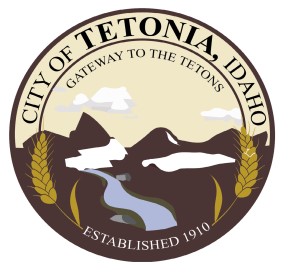 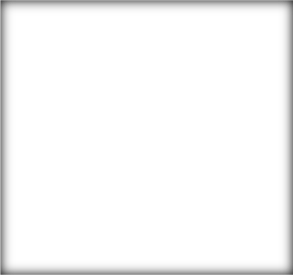 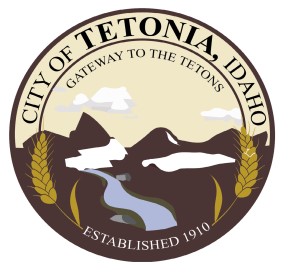 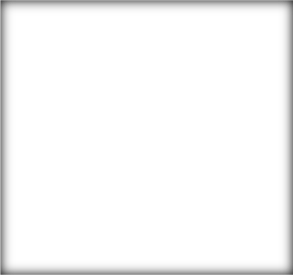 Regular Meeting @ City Hall 3192 Perry Avenue April 11th, 2023 @ 7 P.M.  Open MeetingCall to order by Mayor SchindlerPledge of Allegiance led by Mayor SchindlerRoll call by City ClerkPublic Hearing-Action ItemsMichael and Jane Rammell,  Water Lines- DiscussionIII-A Health Insurance Presentation  - Action Budget Schedule for Fiscal Year 2024- Action Parking Ordinance Amendment- Action Consent Agenda- ActionMarch Claims March MinutesPast Due AccountsStaff reportsEnforcements, compliance updates- ActionDiscussionUtilities UpdatesBlue Cross Foundation, Funding Opportunity AOI updatesClaim resolution updateEaster updates/ Future EventsMayor UpdatesExecutive Session per IC 74-206 Action Adjourn Meeting **Public Comments limited to 3 minutes.  